YouTube and other helpful links
Video Interviews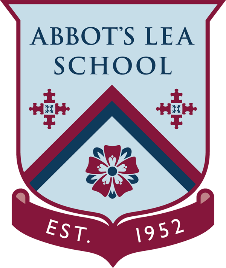 
Video Interview – Questions and answers

‘Tips and common interview questions’:
https://www.youtube.com/watch?v=HMZUHsa9hegVideo Interview Tips

‘Five top tips to ace your video interview’:
https://www.youtube.com/watch?v=xXrEUkWLDsU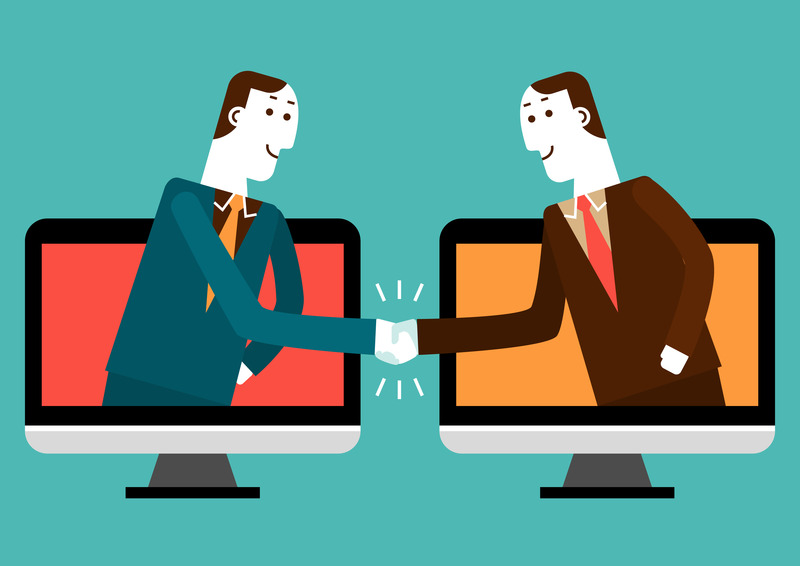 